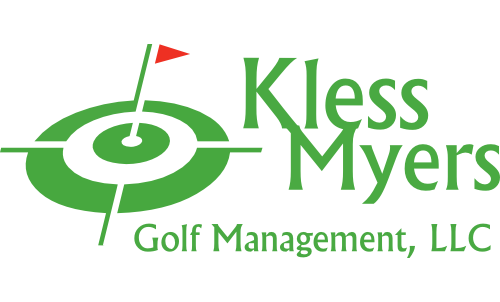 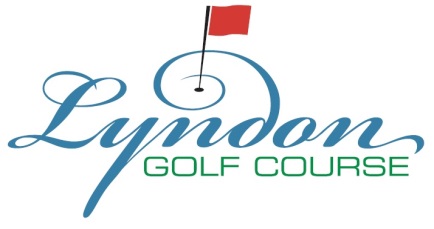 Thank you for considering Lyndon Golf Course for your event.  The golf operations are professionally managed by Kless Myers Golf Management, LLC.  Please complete and return the attached contract with your deposit.  DEPOSIT:  The deposit will be applied to the cost of your outing.  Upon receipt of the signed agreement and deposit, the starting times will be reserved for your group.  Your required deposit is based on your reservation size (minimum outing size 12 players).  The deposit is $5 per player up to a maximum deposit of $100 for groups of 20 or more.GUARANTEE:  Seven days in advance of your outing, you are required to confirm the guaranteed count of your event.  Any additions to the number of players should be done as soon as possible and will be subject to the availability of tee times.PAYMENT:  The remaining balance is due on the day of the event and must be submitted in one transaction.  Please collect any money due from individual players prior to making this payment.  You are responsible for the guaranteed number of players.  CANCELLATION: The event can be cancelled without penalty a minimum of 30 days in advance of the outing date.  You will receive a full refund of your deposit.  Cancellation at least 20 days prior to your date will receive a 50% refund of the deposit.  Cancellation within 10 days or less, deposit will be forfeited.  Rain or inclement conditions are not grounds for cancellation.  If the course is open the group is expected to play.  If the weather is sever/dangerous or the course is deemed unplayable by golf course staff, an alternative date can be scheduled or a refund issued for unused, non-perishable services and goods.RAIN CHECK POLICY:  Completion of 14 to 18 holes, no rain check will be issued.  Completion of 5 to 12 holes, 9 hole rain check will be issued.  Completion of 4 or less holes, 18 hole rain check will be issued.Thank you